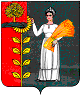 Администрация сельского поселенияПушкинский сельсовет Добринского муниципального района Липецкой области Российской Федерации П О С Т А Н О В Л Е Н И Е18.08.2022                                  с. Пушкино                                      № 47Об  утверждении  административного регламента«Предоставление земельных участков без проведения торгов»Руководствуясь Федеральным законом от 06.10.2003 №131-ФЗ "Об общих принципах организации местного самоуправления в Российской Федерации", Федеральным законом от 27.07.2010 №210-ФЗ «Об организации предоставления государственных и муниципальных услуг», в соответствии с Уставом сельского поселения Пушкинский сельсовет  администрация сельского поселения Пушкинский сельсоветПОСТАНОВЛЯЕТ:1. Утвердить прилагаемый Административный регламент предоставления муниципальной услуги «Предоставление земельных участков без проведения торгов».2.  Настоящее постановление вступает в силу с момента  его официального обнародования. 3.  Контроль за исполнением настоящего постановления оставляю за собой.Глава администрации  сельского поселенияПушкинский сельсовет                                                           Н.Г. ДемиховаУтверждёнпостановлением администрациисельского поселения Пушкинский сельсоветот 18.08.2022 №47АДМИНИСТРАТИВНЫЙ РЕГЛАМЕНТ  предоставления муниципальной услуги«Предоставление земельных участков без проведения торгов»Общие положения1.1. Административный регламент предоставления муниципальной услуги «Предоставление земельных участков без проведения торгов» (далее по тексту настоящего документа - Регламент) разработан в целях повышения качества и доступности предоставления муниципальной услуги администрацией сельского поселения Пушкинский сельсовет и устанавливает стандарт предоставления муниципальной услуги, состав, последовательность и сроки выполнения административных процедур, требования к порядку их выполнения.   1.2. Муниципальная услуга включает в себя рассмотрение администрацией сельского поселения Пушкинский сельсовет Добринского муниципального района Липецкой области (далее по тексту настоящего Регламента - Администрация) вопросов и принятие решений, связанных с предоставлением прав на земельные участки, находящиеся в  муниципальной собственности без проведения торгов.1.3. Участники земельных отношений.- Глава администрации – должностное лицо, наделенное правом на принятие решений по вопросам управления и распоряжения земельными участками, участие на всех этапах подготовки документов, предшествующих принятию такого решения.- Администрация сельского поселения Пушкинский сельсовет - орган, наделённый полномочиями по предоставлению муниципальной услуги предоставления земельных участков, находящихся в муниципальной собственности.- Заявители – заявителями в целях предоставления муниципальной услуги могут являться граждане и юридические лица (в случаях из числа предусмотренных п.2 статьи 39.3, статьей 39.5, п. 2 статьи 39.6 или пунктом 2 статьи 39.10 Земельного кодекса Российской Федерации), граждане и крестьянские (фермерские) хозяйства в соответствии со статьёй 39.18 Земельного кодекса Российской Федерации. Заявления о предоставлении земельных участков могут подавать лица, действующие в соответствии с законом, иными правовыми актами и учредительными документами без доверенности, либо представители, действующие на основании доверенности или договора.1.4. Местонахождение Администрации: 399441, Липецкая область, Добринский район, с. Пушкино, ул.Мира, д.33аГрафик работы Администрации:Контактныйтелефон:8(47462) 4-23-18Адрес электронной почты dobrinpush@admlr.lipetsk.ruАдрес официального сайта Администрации в сети «Интернет» http://pushss.admdobrinka.ru1.5. Информирование заявителей по вопросам предоставления муниципальной услуги осуществляется:на информационном стенде, расположенном в Администрации;- на официальном сайте Администрации http://pushss.admdobrinka.ruконсультации могут предоставляться по устным и письменным обращениям, по телефону, по электронной почте.Стандарт предоставления муниципальной услуги:2.1. Наименование муниципальной услуги: «Предоставление земельных участков без проведения торгов»2.2. Муниципальная услуга предоставляется администрацией сельского поселения Пушкинский сельсовет Добринского муниципального района Липецкой области.2.3. Результатом предоставления муниципальной услуги является:проект договора купли-продажи или договора аренды земельного участка;отказ в предоставлении земельного участка в  соответствии с пунктом статьей 39.16 Земельного кодекса Российской Федерации;отказ в предоставлении земельного участка в соответствии с пунктом 7 статьи 39.18 Земельного кодекса Российской Федерации;возврат заявления Заявителю.2.4. Сроки предоставления муниципальной услуги.2.4.1. Сроки предоставления муниципальной услуги указаны в разделе III настоящего административного регламента.2.5. Правовыми основаниями для предоставления муниципальной услуги являются:Земельное законодательство Российской Федерации;Гражданский кодекс Российской Федерации;Федеральный закон от 27.07.2006 №152-ФЗ «О персональных данных»;- Федеральный закон от 27.07.2010 №210-ФЗ «Об организации предоставления государственных и муниципальных услуг»;Постановление Правительства РФ от 25.06.2012 №634 «О видах электронной подписи, использование которых допускается при обращении за получением государственных и муниципальных услуг»;Приказ Министерства экономического развития Российской Федерации от 13.09.2011 № 475 «Об утверждении перечня документов, необходимых для приобретения прав на земельный участок»;2.6. Документы, необходимые для получения муниципальной услуги2.6.1. Для предоставления муниципальной услуги необходимы следующие документы:Заявление о предоставлении муниципальной услуги, в котором указываются:фамилия, имя, отчество, место жительства заявителя и реквизиты документа, удостоверяющего личность заявителя (для гражданина);наименование и место нахождения заявителя (для юридического лица), а также государственный регистрационный номер записи о государственной регистрации юридического лица в едином государственном реестре юридических лиц, идентификационный номер налогоплательщика, за исключением случаев, если заявителем является иностранное юридическое лицо;кадастровый номер испрашиваемого земельного участка;основание предоставления земельного участка без проведения торгов из числа предусмотренных пунктом 2 статьи 39.3, пунктом 2 статьи 39.6 Земельного кодекса Российской Федерации оснований;вид права, на котором заявитель желает приобрести земельный  участок, если предоставление земельного участка указанному заявителю допускается на нескольких видах прав;срок аренды, на который заявитель желает приобрести земельный участок, (в случае предоставления земельного участка в аренду) с учетом ограничений, предусмотренных пунктом 8 статьи 39.8 Земельного кодекса Российской Федерации;реквизиты решения об изъятии земельного участка для муниципальных нужд в случае, если земельный участок предоставляется в замен земельного участка, изымаемого для муниципальных нужд;цель использования земельного участка;реквизиты решения об утверждении документа территориального планирования и (или) проекта планировки территории в случае, если земельный участок предоставляется для размещения объектов, предусмотренных этим документом и (или) этим проектом;реквизиты решения о предварительном согласовании предоставления земельного участка в случае, если испрашиваемый земельный участок образовывался или его границы уточнялись на основании данного решения;почтовый адрес и (или) адрес электронной почты для связи с заявителем.2) копия свидетельства о государственной регистрации физического лица в качестве индивидуального предпринимателя  (для индивидуальных предпринимателей), копия свидетельства о государственной регистрации юридического лица (для юридических лиц) или выписка из государственных реестров о юридическом лице или индивидуальном                        предпринимателе, являющемся заявителем, ходатайствующим о приобретении прав на земельный участок;3) при наличии зданий, сооружений на приобретаемом земельном участке – выписка из Единого государственного реестра недвижимости (далее - ЕГРН) о правах на здание, сооружение, находящихся на приобретаемом земельном участке, или:3.1.) уведомление об отсутствии в ЕГРН запрашиваемых сведений о зарегистрированных правах на указанные здания, сооружения;3.2.) копии документов, удостоверяющих (устанавливающих) права на такое здание, сооружение, если право на такое здание, сооружение в соответствии с законодательством Российской Федерации признается возникшим независимо от его регистрации в ЕГРН;4) выписка из ЕГРН о правах на приобретаемый земельный участок или:4.1)  уведомление об отсутствии в ЕГРН запрашиваемых сведений  о зарегистрированных правах на указанный земельный участок;4.2) копии документов, удостоверяющих (устанавливающих)  права на приобретаемый земельный участок, если право на данный земельный участок в соответствии с законодательством Российской Федерации признается возникшим независимо от его регистрации в ЕГРН;4.3) кадастровый паспорт земельного участка либо кадастровая выписка о земельном участке в случае, если заявление о приобретении прав на данный земельный участок  подано с целью переоформления прав на него;4.4) копия документа, подтверждающего обстоятельства, дающие право приобретения земельного участка, в том числе на особых условиях, в безвозмездное пользование на                                               условиях, установленных земельным законодательством, если данное обстоятельство не следует из документов, указанных в подпунктах 1-5 настоящего пункта;4.5) сообщение заявителя (заявителей), содержащее перечень всех зданий, сооружений, расположенных на земельном участке,                               в отношении которого подано заявление о приобретении прав, с указанием (при их наличии у заявителя) их кадастровых (инвентарных) номеров и адресных ориентиров.4.6) копия документа, удостоверяющего личность заявителя (заявителей), являющегося физическим лицом, либо личность представителя физического или юридического лица и документ, подтверждающий полномочия представителя заявителя, в случае, если с заявлением обращается представитель заявителя;4.7) заверенный перевод на русский язык документов о государственной регистрации юридического лица в соответствии с законодательством иностранного государства в случае, если заявителем является иностранное юридическое лицо.В случае подачи заявления о предоставлении земельного участка из земель сельскохозяйственного назначения в соответствии с подпунктом 9 пункта 2 статьи 39.3 или подпунктом 31 пункта 2 статьи 39.6 Земельного кодекса Российской Федерации к заявлению прилагаются документы, подтверждающие надлежащее использование такого земельного участка и предусмотренные перечнем, установленным в соответствии с Федеральным законом от 24.07.2002 №101-ФЗ «Об обороте земель сельскохозяйственного назначения».2.6.2. Документы, указанные в подпунктах 2,3,3.1,4,4.1, пункта 2.6.1 настоящего административного регламента, не могут быть затребованы у заявителя - они могут быть получены посредством межведомственного информационного взаимодействия, приэтомзаявительвправепредставитьихвместесзаявлениемопредоставлениимуниципальнойуслуги.2.6.3. Предоставление указанных в подпунктах 2-4 пункта 2.6.1 настоящего административного регламента документов не требуется в случае, если указанные документы направлялись в Администрацию с заявлением о предварительном согласовании предоставления земельного участка, по итогам рассмотрения которого принято решение о предварительном согласовании предоставления земельного участка.2.6.4. При предоставлении муниципальной услуги Администрация не вправе требовать от заявителя:представления документов и информации или осуществления действий, представление или осуществление которых не предусмотрено нормативными правовыми актами, регулирующими отношения, возникающие в связи с предоставлением муниципальной услуги;представления документов и информации, которые находятся в распоряжении Администрации, иных государственных органов, органов местного самоуправления, участвующих в предоставлении муниципальной услуги в соответствии с нормативными правовыми актами Российской Федерации, нормативными правовыми актами Липецкой области, за исключением документов, включенных в определенный частью 6 статьи 7 Федерального закона от 27.07.2010 №210-ФЗ «Об организации предоставления государственных и муниципальных услуг» перечень документов.осуществления действий, в том числе согласований, необходимых для получения муниципальной услуги и связанных с обращением в государственные органы, органы местного самоуправления, организации, за исключением получения услуги получения документов и информации, предоставляемых в результате предоставления  таких услуг, включенных в перечни, указанные в части 1 статьи 9 Федерального закона от 27.07.2010 №210-ФЗ «Об организации предоставления государственных и муниципальных услуг».2.7. Основания для отказа в приеме заявления и документов, необходимых для предоставления муниципальной услуги отсутствуют.2.8. Основания для возврата заявления:1) заявление не соответствует требованиям, установленным Земельным кодексом РФ;2) заявление подано в неуполномоченный орган;3) к заявлению не приложены документы, предоставляемые в соответствии с Земельным кодексом РФ.Заявления о предоставлении муниципальной услуги возвращается заявителю с указанием причины возврата в течение десяти дней со дня поступления.2.9. Основания для отказа в предоставлении муниципальной услуги -Администрация принимает решение об отказе в предоставлении земельного участка, в соответствии с условиями статьи 39.16 Земельного кодекса Российской Федерации.2.10. Муниципальная услуга и предоставление информации о ней осуществляются бесплатно.2.11. Максимальный срок ожидания в очереди при подаче заявления о предоставлении муниципальной услуги и при получении результата предоставления муниципальной услуги не должен превышать 15минут.2.12. Регистрация заявления о предоставлении муниципальной услуги производится в день его поступления в Администрацию.2.13. Требования к помещениям, в которых предоставляется муниципальная услуга.2.13.1. Прием, выдача документов осуществляется в Администрации.2.13.2. Места для информирования заявителей, получения информации и  заполнения необходимых документов оборудуются стульями, столами и обеспечиваются образцами заполнения документов и канцелярскими принадлежностями.2.13.3. Места ожидания в очереди на подачу или получение документов оборудуются стульями. Количество мест ожидания определяется исходя из фактической нагрузки и возможностей для их размещения в здании.2.14. Показатели доступности и качества муниципальной услуги:информированностьзаявителяоправилахипорядкепредоставлениямуниципальнойуслуги;комфортность ожидания предоставления и получения муниципальной услуги;отношение должностных лиц и специалистов к заявителю;время, затраченное на получение конечного результата муниципальной услуги (оперативность);уровень кадрового обеспечения предоставления муниципальной услуги, периодичность проведения мероприятий по повышению квалификации специалистов, участвующих в предоставлении услуги;количество выявленных нарушений при предоставлении муниципальной услуги;количество поступивших жалоб на предоставление муниципальной услуги.III. Состав, последовательность и сроки выполнения административных процедур, требования к порядку их выполнения3.1. Предоставление муниципальной услуги включает в себя следующие административные процедуры:3.1.1. прием и регистрация заявления о предоставлении муниципальной услуги;3.1.2. рассмотрение заявления о предоставлении муниципальной услуги, запрос необходимых документов в уполномоченных государственных и муниципальных органах в порядке межведомственного взаимодействия;3.1.3.  подписание договора купли-продажи или аренды земельного участка, либо решение об отказе в предоставлении земельного участка.3.2. Административная процедура «Прием и регистрация заявления о предоставлении муниципальной услуги».3.2.1. Заявление о предоставлении муниципальной услуги подается или направляется в Администрацию заявителем по его выбору - посредством почтовой связи или лично, на бумажном носителе.3.2.2. В день получения заявления в Администрации оно регистрируется в журнале учета входящей документации, где ему присваивается  регистрационный номер, дата приема документов, наименование заявителя и аннотация заявления.3.2.3. Специалист Администрации, ответственный за делопроизводство, передает документы, представленные заявителем, главе Администрации, который рассматривает их, накладывает соответствующую резолюцию. После чего передает документы ответственному исполнителю, указанному в резолюции главы Администрации,  который осуществляет организацию предоставления муниципальной услуги.3.2.4. Результатом административной процедуры приема и регистрации документов заявителя является получение  лицом, ответственным за предоставление муниципальной услуги, заявления, предусмотренного пунктом заявителя.3.2.5. Максимальный срок выполнения административной процедуры составляет 3 дня.3.3. Административная процедура «рассмотрение заявления о предоставлении муниципальной услуги, запрос необходимых документов в уполномоченных государственных и муниципальных органах в порядке межведомственного взаимодействия».3.3.1. При получении заявления и приложенных документов, ответственный исполнитель:а) осуществляет проверку документов на предмет их комплектности и соответствия требованиям действующего законодательства;б) устанавливает, является ли испрашиваемый земельный участок муниципальной собственностью и имеет ли Администрация полномочия на предоставление муниципальной услуги заявителю;в) проверяет наличие у заявителя полномочий на право обращения с заявлением о предоставлении муниципальной услуги (в случае, если заявителем является юридическое лицо или в случае, когда с заявлением обращается представитель заявителя);г) проверяет наличие или отсутствие оснований для возврата заявления;3.3.2. При наличии оснований для возврата заявления  ответственный исполнитель обеспечивает оформление соответствующего решения в виде письма на соответствующем бланке и обеспечивает его направление в адрес заявителя.3.3.3. Если основания для возврата заявления отсутствуют, ответственный исполнитель обеспечивает подготовку и направление запросов в органы государственной и муниципальной власти, в распоряжении которых находятся документы, необходимые для предоставления муниципальной услуги. Направление запроса осуществляется по каналам единой системы межведомственного электронного взаимодействия3.3.4. После получения необходимых документов ответственный исполнитель:проверяет наличие или отсутствие оснований, предусмотренных пунктом 2.9. настоящего Регламента;осуществляет подготовку проекта договора купли-продажи или договора аренды земельного участка либо проекта письма-отказа (при наличии основания).3.3.5. Проект договора или письма-отказа направляется главе Администрации в течение двадцати дней с даты регистрации заявления.3.3.6. Результатом предоставления административной процедуры является:возврат заявления Заявителю;передача проекта договора или письма-отказа главе Администрации.3.4. Административная процедура «Подписание договора купли-продажи или аренды земельного участка, либо решение об отказе в предоставлении земельного участка».3.4.1. Глава Администрации после изучения документов принимает решение о подписании договора или об отказе в предоставлении муниципальной услуги, либо о возврате заявления заявителю.3.4.2. Подписанный главой Администрации договор или письмо-отказ, выдаются заявителю лично или направляются ему по адресу, содержащемуся в его заявлении.3.4.3. Срок выполнения административной процедуры составляет не более тридцати дней с даты регистрации заявления.3.5.Результатом предоставления муниципальной услуги является предоставление земельного участка или отказ в его предоставлении.  IV. Формы контроля за предоставлением муниципальной услуги4.1. Текущий контроль соблюдения и исполнения положений настоящего Регламента и  иных нормативных правовых актов, устанавливающих требования к предоставлению муниципальной услуги, а также за полнотой и качеством предоставления муниципальной услуги осуществляется главой Администрации и включает в себя проведение проверок, выявление и устранение нарушений прав заявителей, рассмотрение обращений заявителей и принятие по ним решений.4.2. Периодичность осуществления текущего контроля устанавливается главой Администрации и может носить плановый характер (на основании планов работы) и внеплановый характер (по конкретным обращениям заинтересованных лиц).Плановые проверки должны проводиться не реже 1 раза в год.4.3. При проверке могут рассматриваться все вопросы, связанные с предоставлением муниципальной услуги, (комплексные проверки) или отдельные вопросы (тематические проверки).4.4. Результаты проверок оформляются в виде акта (справки, письма), в котором отмечаются выявленные недостатки и предложения по их устранению.4.5. По результатам проведенных проверок в случае выявления нарушений принимаются меры в соответствии с действующим законодательством.4.6. Муниципальные служащие Администрации, несут персональную ответственность за предоставление муниципальной услуги в соответствии с требованиями действующего законодательства.4.7. Заявители могут принимать участие в опросах и  анкетировании по вопросам удовлетворенности полнотой и качеством предоставления муниципальной услуги, соблюдения положений данного административного регламента, сроков и последовательности действий (административных процедур).V.  Досудебный (внесудебный) порядок обжалования решений и действий (бездействия) служащих и должностных лиц Администрации.5.1. Заявитель имеет право на обжалование действий (бездействия)  и решений, осуществляемых (принятых) в ходе предоставления муниципальной услуги, в досудебном (внесудебном) порядке путем обращения в Администрацию.5.2. В досудебном (внесудебном) порядке заявитель может обжаловать решения, действия (бездействие) муниципальных служащих Администрации – главе Администрации;5.3. Заявитель имеет право на получение информации и документов, необходимых для обоснования и рассмотрения жалобы.5.4. Жалоба подается и рассматривается в порядке, установленном Федеральным законном от 27.07.2010 №210-ФЗ «Об организации предоставления государственных и муниципальных услуг».5.5. По результатам рассмотрения жалобы принимается одно из следующих решений:удовлетворить жалобу, в том числе в форме отмены принятого решения, исправления допущенных опечаток и ошибок в выданных в результате предоставления муниципальной услуги документах, возврата заявителю денежных  средств, взимание которых  не предусмотрено нормативными правовыми актами Российской Федерации, нормативными правовыми актами Липецкой области, а также в иных формах;отказать в удовлетворении жалобы.5.6. Не позднее дня, следующего за днем принятия решения по результатам рассмотрения жалобы, заявителю в письменной форме и пожеланию заявителя в электронной форме направляется мотивированный ответ о результатах рассмотрения жалобы.5.7. В случае установления в ходе или по результатам рассмотрения жалобы признаков состава административного правонарушения или преступления, должностное лицо, наделенное полномочиями по рассмотрению жалоб, незамедлительно направляет имеющиеся материалы в органы прокуратуры.5.8. Результатом досудебного (внесудебного) обжалования является объективное, всестороннее и своевременное рассмотрение жалоб заинтересованных лиц, достижение по взаимному согласию договоренности (в случае личного устного обращения) или подготовка мотивированного ответа (в случае письменного обращения)Понедельник08.00-16.00Пятница не приемный деньВторник 08.00-16.00 Суббота выходнойСреда не приемный деньВоскресенье выходнойЧетверг 08.00-16.00перерывс 12.00 до 13.00